КОНСУЛЬТАЦИЯКак выбрать вид спорта?Ясно – движение детям необходимо. Но, к сожалению, реальностьтакова, что с каждым годом все меньше и меньше малышей приходят вспорт.С самого момента рождения родители стремятся развивать своегоребенка. Причем все чаще и чаще мамы и папы отдают предпочтениеразвитию духовному и интеллектуальному, отодвигая физические занятия навторой план. Но не стоит умалять значения физической подготовки! Врачи,обеспокоенные стремительным омоложением сердечно-сосудистыхзаболеваний, провели широкомасштабные исследования среди детей иподростков. Результат был впечатляющим. Оказалось, что возраст от 5 до 8лет является определяющим в плане риска развития у взрослого человекаатеросклероза и инфаркта миокарда. Причем, чем активнее ребенок занимался спортом, тем меньше этот риск. Ученые приводят еще несколько веских доводов в пользу регулярных занятий спортом:• у 30% дошкольников уже намечаются изменения осанки (а в первыегоды школьных занятий этот показатель увеличивается до 65%!);• более 30% детишек весят больше, чем положено. А ведь известно, чтодетское ожирение победить очень сложно;• от 20 до 25% малышей уже имеют нарушения кровообращения;• 40% детишек регулярно жалуются на боли в спине.Понятно, что каждый родитель хочет, чтобы его ребенок рос здоровыми сильным. Итак, решено: надо заниматься спортом! Но каким именно? Впоисках решения проблемы физической подготовки мамы и папы, ксожалению, нередко ступают на неверный путь. И все по причине того, чточасто интересы и возможности малыша остаются на заднем плане в угодуродительским амбициям. Лето – прекрасное время начать подготовку вашегоребенка к занятиям спортом. Не стоит ломать голову над тем, какаяспортивная школа в вашем городе лучшая – это вам, скорее всего, подскажутприятельницы, либо, изучив газеты или Интернет-сайты, вы сами вынесетеокончательный вердикт. Главная проблема другого рода – какой вид спортавыбрать. Спортивные традиции в нашей стране достаточно глубокие, асейчас, по счастью, у нас постепенно утверждается мода на здоровый образжизни. Так что выбор спортивных секций, школ и клубов достаточно велик.      Командные игры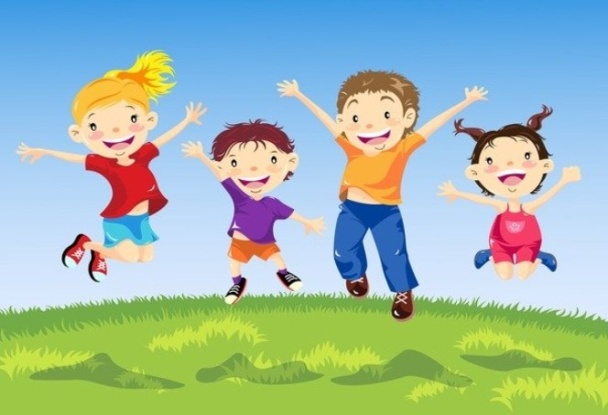 Этот вариант лучше всего подойдет открытым для контакта, общительным  детям. Или же, наоборот, малышам, нуждающимся в развитии этой черты характера. Не будем останавливаться для перечисления всех видов. Отметим только, что несмотря на то, что понятие спортивного равноправия в области командного спорта никто не отменял, тем не менее существуют определенные ограничения для представительниц слабого пола.Девочкам обычно рекомендуют попробовать себя в баскетболе, гандболе,волейболе, но отдавать малышку, например, в женский хоккей большинстводаже увлеченных этим видом спорта родителей считают нецелесообразным.Многие мальчишки с удовольствием погоняют в футбол или побросаютмяч в баскетбольную корзину. Так что, если у вас нет четких приоритетовсреди спортивных видов, возможно, стоит начать именно с этих.Профессиональные тренировки начинают обычно с 5 лет.Как правило, мальчишкам нравится много движения и общения, да и ктому же в футбол, как и в хоккей, у нас в стране «играют настоящиемужчины».      Водные виды спорта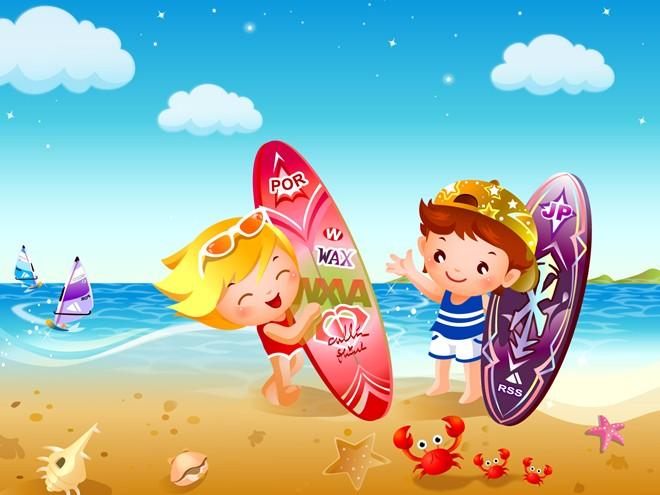 Вот эта стихия, без преувеличения, подходит всем без ограничения.Еще не научившиеся ходить малыши именно здесь постигают спортивныеазы. Сами родители, отправляя ребенка в секцию плавания, прыжков в воду,синхронного плавания или водного поло, часто аргументируют свое решениетем, что именно благодаря спортивным водным процедурам у детейвырабатывается хорошая осанка и крепкие мышцы. Да и сам факт, что чадонаучится плавать и чувствовать себя как рыба в воде, не оставляет многихродителей равнодушными. Что уж говорить о роли закаливания!       Гимнастика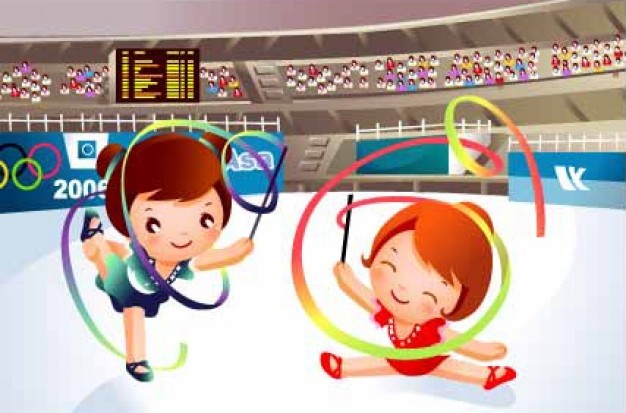 Она может стать первой ступенью в занятиях любым другим видомспорта (не зря ее называют матерью всех спортивных занятий), и начинатьтренировки можно уже с 3 дет.Вот куда специалисты смело рекомендуют родителям отдавать детей.Ведь этот вид спорта развивает практически все: осанку, координацию,мышцы, характер, грацию, стройность. Особенно гимнастика любима ипопулярна среда девочек. Причин этому много. И овна из них связана с тем,что фигура гимнастки смотрится наиболее гармонично – у девочек нетшироких плеч, присущих тем, кто занимается водными видами спорта, нетрезких, а зачастую угловатых движений, которые характеризуют участниковкомандных видов спорта.Кроме того, гибкость, сформированная во время занятий, сохраняется удевочки на всю оставшуюся жизнь, придавая походке легкость и грацию.    Лыжи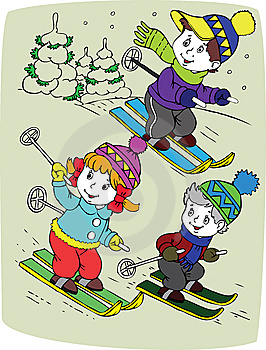 Это не только традиционные лыжи, но и модные нынче биатлон,сноуборд, прыжки с трамплина, горные лыжи и многое другое.Однако специалисты настоятельно рекомендуют детям начинатьзнакомство с зимними видами спорта с традиционных лыж. Этот вид спортаособенно хорош с точки зрения закаливания, ведь ребенок постепеннопривыкает к постоянному свежему воздуху, развиваются все мышцы (преждевсего ног), координация движений. Конечно, существует угроза травматизма.Но абсолютно безопасного вида спорта нет. Спорт есть спорт. Об этомзабывать не стоит. Фигурное катание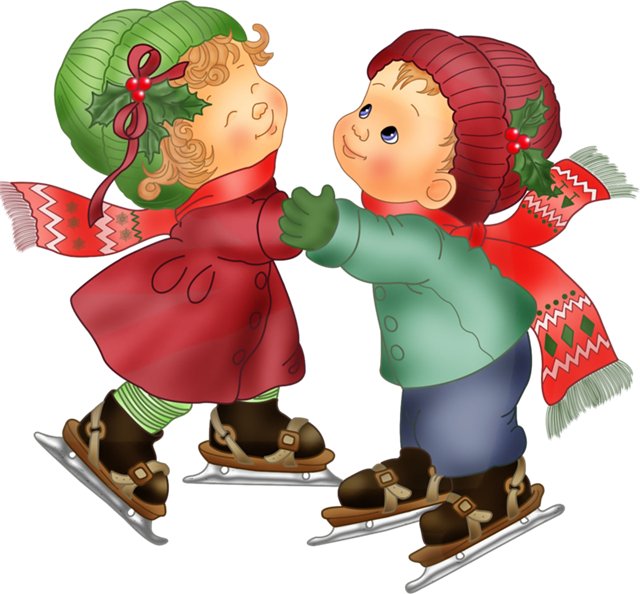 Очень красивый и зрелищный вид спорта, которым легко увлекаются имальчики, и девочки. Несмотря на внешнюю простоту и красоту, относится кнаиболее сложным, поэтому нужно настроиться на то, что не все сразу будетполучаться, как хотелось бы. Именно здесь особенно сильно чувствуетсяжесткая конкуренция. Безусловно, хорошо развиваются мышцы ног, рук как у парников, так и сольных танцоров на льду, координация, грация. Нофигуристам приходится много работать не только на катке, но и в зале – надхореографией.       Теннис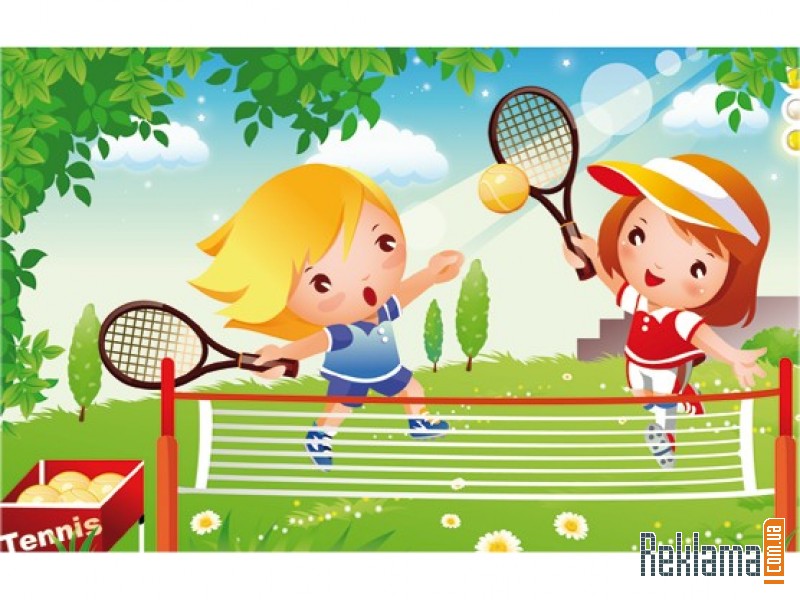 Во время занятий работают практически все группы мышц, хорошоразвивается координация движений. Этот вид спорта (а вернее, регулярныесоревнования) также помогает выработать у ребенка столь необходимые вжизни качества, как упорство и настойчивость. Однако, что греха таить, этотвид спорта – не из дешевых. Кроме того, теннис не терпит пренебрежения.Для серьезного овладения техникой надо заниматься 2-3 раза в неделю, аколичество детей в группе при этом должно быть не более 4-5. Время отвремени также необходимы индивидуальные тренировки. Боевые искусства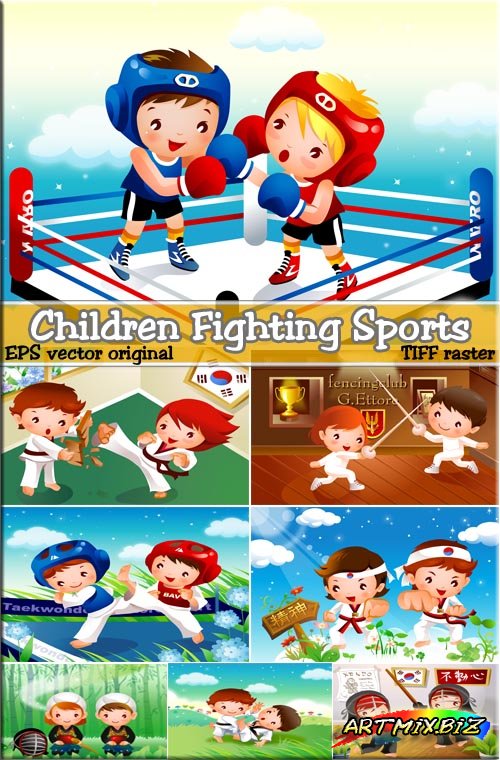 Приобрели особую популярность в последние десятилетия. Сюдаотносятся дзюдо, самбо, карате, айкидо, ушу и еще множество вариантовединоборств. Эти виды спорта развивают координацию движений,мускулатуру, учат малыша быстро реагировать и правильно падать. Девочкизанимаются боевыми искусствами с не меньшей охотой, чем мальчики. Этонеудивительно: в наше время умение постоять за себя очень полезный навык.Уровень травматичности при квалифицированном преподавании не вышеобычного. Однако надо быть готовым к тому, что после тренировокнеизбежны синяки.            Танцы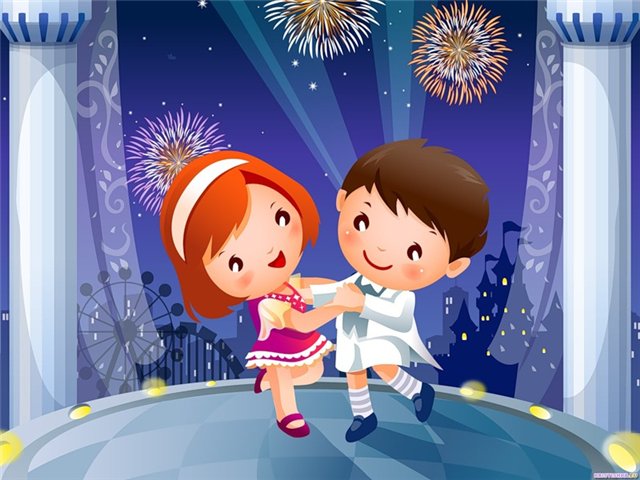 Хотите найти более простой и безопасный путь приобщения вашегоребенка к спорту? Начните с обычных танцев. К танцам относятся:спортивные танцы, аэробика, разновидности современных танцев Кто знает,может, это призвание вашего ребенка?Это очень важно!К выбору вида спорта нужно отнестись предельно внимательно. Важно,чтобы он соответствовал характеру ребенка. Нельзя давить на малыша, черезсилу заставлять его ходить в спортивную секцию, ведь спорт долженприносить радость. Прежде всего, внимательно присмотритесь иприслушайтесь к своему чаду.Ни в коем случае нельзя сбрасывать со счетов его склонности ибороться с природой, пытаясь на свое усмотрение «улучшать» ребенка.Попробуйте выявить и развить все позитивное, что досталось ему отрождения. Не бойтесь экспериментировать: не стоит корить малыша, если он,полгода проходив в секцию, вдруг решительно откажется продолжатьзанятия. Сначала попробуйте разобраться в ситуации. Возможно, дело не всамом спорте, а в социально-коммуникативных отношениях внутриколлектива. Ведь для детей важны не только занятия, но и общение, преждевсего игры.А может быть, ребенок не смог найти с тренером общий язык. Не бойтесь попросить у преподавателя разрешения присутствовать на занятиях, поговорите с тренером по душам. Скорее всего, вы поймете, в чем суть конфликта. А вообще психологи считают, что дети часто лет до 10 не могут определиться, какому же виду спорта им хотелось бы посвятить себя.Но главное, чтобы малыши хотели заниматься, ведь спорт – этоздоровье!